                                          3 год обучения «Сувенир». Миронова О.М1.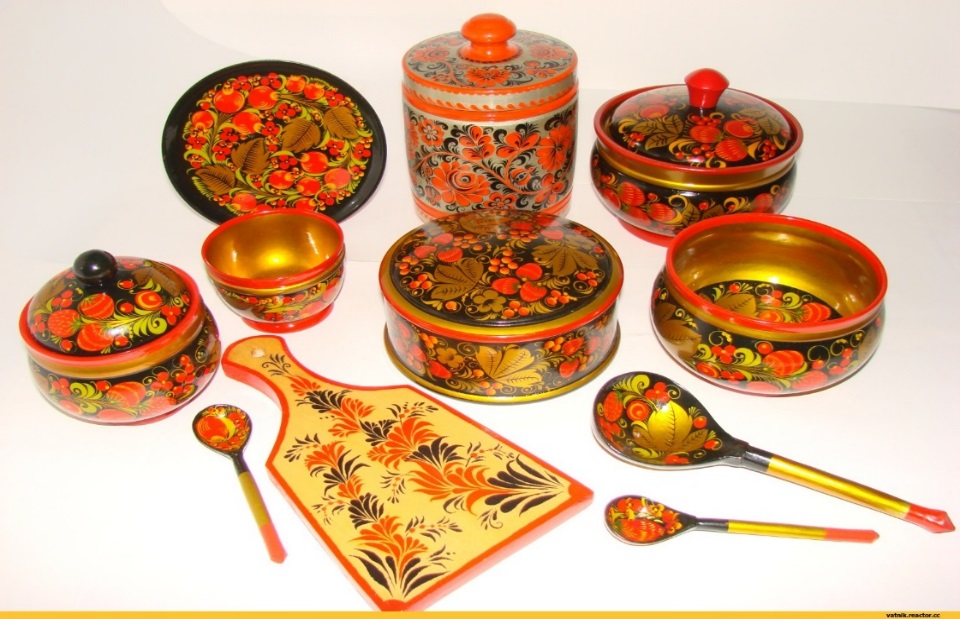 1.К какому народному промыслу относится изделие?Варианты ответов.1.Городец2.Хохлома3.Гжель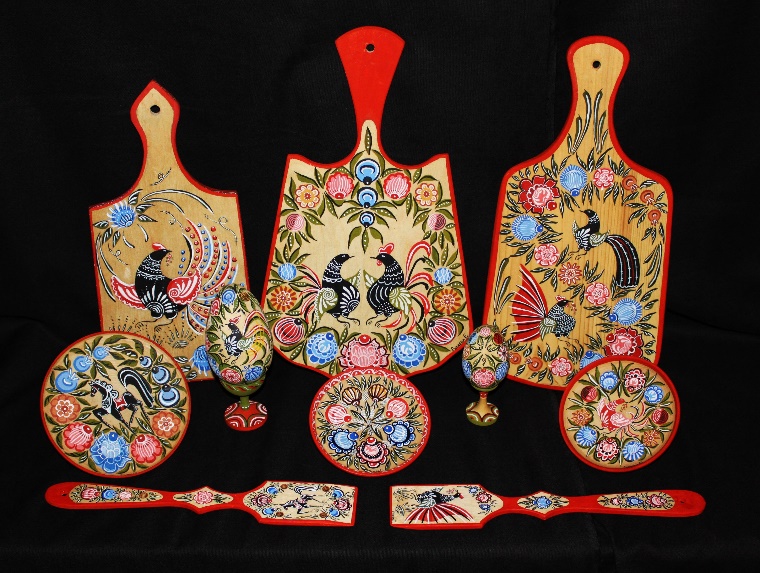 2.К какому народному промыслу относится изделие?Варианты ответов.1.Гжельская посуда2 Хохломская посуда3.Городецкая посуда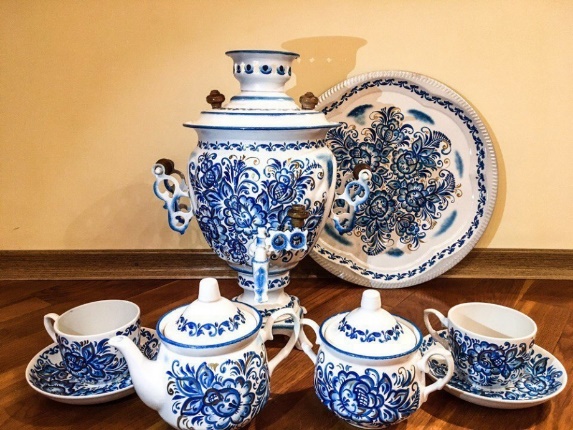 3.К какому народному промыслу относится изделие?Варианты ответов.1.Гжель2.Городец3.Хохлома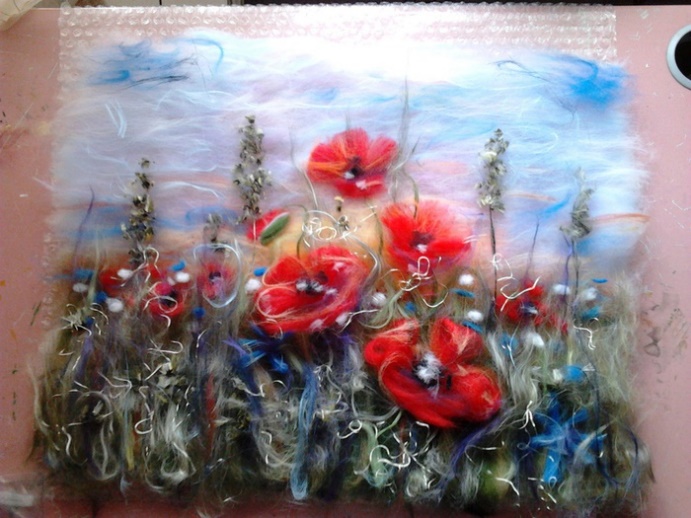 4.Как называется процесс получения войлока путем сцепления шерстинокмежду собой мыльном растворе?ВаляниеВкраплениеВтирание5.На какую сторону бумаги наносить клей?1. Лицевую 2.Изнаночную 6.Бумага- это :1 Материал 2.Инструмент3.Приспособление7.Самостоятельная работа  декорирование «Корзина с цветами»2 год обучения «Сувенир»1.Какой клей используют в аппликации?А) ПВАБ) СтолярныйВ) Момент2.Каккие инструменты и приспособления используют для аппликации? А)ножницы, кисточка, салфетка, клеенка, подставкаБ) ножницы, степлер, кисточка, салфеткаВ) плоскогубцы, пинцет, ножницы, салфетка , кисточка3.Для чего нужен шаблон?А) Чтобы получить много одинаковых деталейБ) Чтобы получить одну деталь4.Пластилин –это:А) природный материал Б) материал, созданный человеком5.Перечисли приспособления при работе с пластилином А) подкладная доскаБ) катушечные ниткиВ) стекиГ) тряпочки6.Для чего нужен подкладной листА) для удобстваБ) чтобы не пачкать стол7. Самостоятельная работа Аппликация из пластилина  « Бабочка.»1 год обучения «Сувенир»Что нельзя делать при работе с ножницами?А) держать ножницы острыми концами внизБ) оставлять их на столе с раскрытыми лезвиямиВ) передавать их закрытыми кольцами впередГ) пальцы левой руки держать близко к лезвиюД) хранить ножницы после работы в футляре2.Выбери инструменты при работе с бумагой?А) ножницыБ) иглаВ) линейкаГ) карандаш3.Бумага-это:А) материалБ) инструментВ) приспособление На какую сторону бумаги наносить клей?А) лицевую Б) изнаночную 5.Для чего нужен шаблон?А) чтобы получить много одинаковых деталей Б) чтобы получить одну деталь6 Какие инструменты и при приспособлении используют для аппликации?А) ножницы, кисточка, салфетка, клеенка, подставкаБ) ножницы, степлер, кисточка, салфеткаВ) плоскогубцы, пинцет, ножницы, салфетка кисточка.7.Самостоятельная работа. Открытка Весеннее настроение 